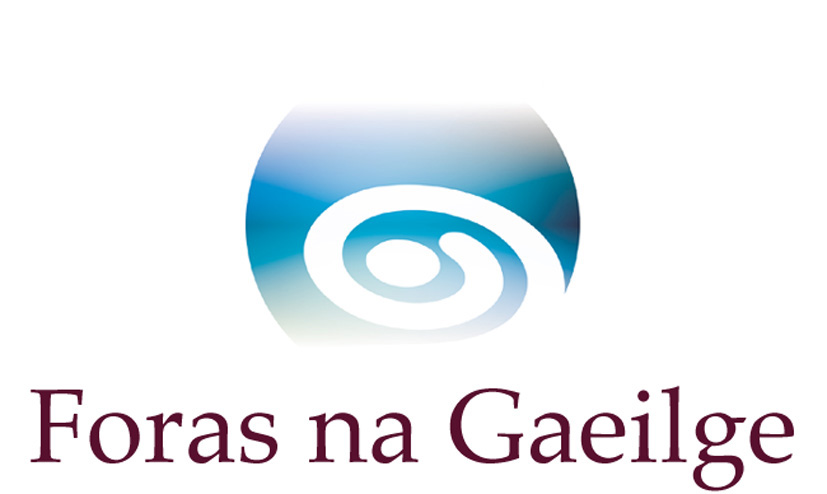 Scéim Miondeontas CholmcilleFoirm IarrataisUasmhéid maoinithe faoin scéim €1,800  nó £1,566Spriocdháta meán lae an 10 Nollaig 2019Léigh an treoir go cúramach sula gcomhlánóidh tú an fhoirm iarratais seoCuid A	Sonraí agus eolas teagmhála na heagraíochta nó an iarratasóra atá ag déanamh iarratais Cuid B		Sonraí airgeadaisSonraí BaincCuid C		Eolas maidir le deontais eile ó Fhoras na GaeilgeCuid D		Cumhdach leanaíEagraíochtaí, más cuí, sa dlínse ó dheasEagraíochtaí, más cuí, sa dlínse ó thuaidhCuid E		Ceisteanna measúnaithe na scéimeCuid F		Costais an tionscadailCuid G	Coimhlint leasaCuid H	DearbhúCuid I	SeicliostaCuid J	Sonraí teagmhálaBeidh Foras na Gaeilge sásta aon cheist atá agat maidir leis an fhoirm iarratais a fhreagairt roimh an spriocdhátawww.forasnagaeilge.ieCRÍOCHAinm na heagraíochta nó an iarratasóra atá ag déanamh iarrataisSeoladh na heagraíochta nó an iarratasóraCód poist/ÉirchódGuthánRíomhphostSuíomh gréasáinMeáin shóisialta:FacebookTwitterInstagramToghcheantar Dála/TionóilÚdarás áitiúilDuine teagmhála don iarratasSeoladh comhfhreagrais má tá sé éagsúil ón tseoladh thuasluaiteCód poist/ÉirchódGuthánRíomhphostStádas dlíthiúil na heagraíochtaCuir XStádas dlíthiúil na heagraíochtaCuir XStádas dlíthiúil na heagraíochtaCuir XGrúpa pobail neamhchorpraitheGrúpa pobail neamhchorpraitheCuideachta faoi theorainn ráthaíochtaCuideachta faoi theorainn ráthaíochtaCarthanas cláraitheCarthanas cláraitheTabhair uimhir charthanaisTabhair uimhir charthanaisDuine aonair Duine aonair Eile – Tabhair sonraíEile – Tabhair sonraíAinm an bhaincSeoladh an bhaincAinm an chuntaisUimhir an chuntaisCód sórtálaIBANBICDeimhním le X sa bhosca seo go bhfuil na sonraí bainc seo uile cruinn agus gur leis an eagraíocht nó leis an iarratasóir atá luaite in Roinn A, Ceist 1 agus 2 atá an cuntas bainc seoDeimhním le X sa bhosca seo go bhfuil na sonraí bainc seo uile cruinn agus gur leis an eagraíocht nó leis an iarratasóir atá luaite in Roinn A, Ceist 1 agus 2 atá an cuntas bainc seoTugaim cead le X sa bhosca seo d'Fhoras na Gaeilge íocaíocht a dhéanamh sa chuntas bainc seo trí ríomhaistriúTugaim cead le X sa bhosca seo d'Fhoras na Gaeilge íocaíocht a dhéanamh sa chuntas bainc seo trí ríomhaistriúDeimhním le X sa bhosca seo go bhfuil cuntais dheimhnithe ag an eagraíocht, más cuí, sínithe ag cuntasóir agus ag an gcoiste, agus go gcuirfidh mé cóip ar fáil mar chuid den iarratasAn bhfuil maoiniú eile faighte ag an eagraíocht nó iarratasóir ó Fhoras na Gaeilge le 12 anuas, nó an bhfuil iarratas eile á dhéanamh? Cuir X sa bhosca chuíMá tá, tabhair sonraíMá tá, tabhair sonraíAinm an tionscadail Uimhir thagartha  
Méid an deontais €/£ Stádas (iarrtha/ceadaithe/faighte)Deimhním le X sa bhosca seo go bhfuil polasaí um chosaint agus leas leanaí ag an eagraíocht atá ag teacht le Treoir Náisiúnta um Thús Áite do Leanaí 2017  Deimhním le X sa bhosca seo go bhfuil ráiteas um chumhdach agus leas leanaí ag an eagraíocht atá ag teacht le Treoir Náisiúnta um Thús Áite do Leanaí 2017Ainm Uimhir theagmhálaDuine teagmhála ainmnitheLeasduine teagmhála ainmnitheOifigeach sainordaitheDeimhním le X sa bhosca seo go bhfuil polasaí scríofa ar chumhdach ag an eagraíocht atá faofa ag bord bainistíochtaDeimhním le X sa bhosca seo go bhfuil ráiteas um chumhdach ag an eagraíocht atá comhaontaithe ag bainisteoirí sinsearachaAinm Uimhir theagmhálaOifigeach ainmnitheLeasoifigeach ainmnitheAinm an tionscnaimh                                                             Dáta tosaithe (LL/MM/BB)Dáta deiridh (LL/MM/BB)An bhfuil comhpháirtí agat in Albain, nó teagmháil déanta le comhpháirtí féideartha? Má tá, tabhair sonraí le do thoil (ainm, cur síos, seoladh, ríomhphost agus uimhir fóin)Cén toradh is mian leat a bhaint amach leis an mhiondeontas seo?Cad iad na spriocanna atá agat leis an obair seo faoin scéim miondeontas?Cén taighde atá déanta agat go dáta agus cén toradh atá ar an taighde?Tabhair cuntas ar an obair atá le déanamh agus sceidealCostas iomlán an tionscnaimh€/£Méid iarrtha ó Fhoras na Gaeilge€/£Maoiniú ó fhoinse/fhoinsí eileMaoiniú ó fhoinse/fhoinsí eile€/£MaoinitheoirMaoinitheoirMéid iomlán €/£Stádas (iarrtha/ceadaithe/faighte)Miondealú ar chostais an tionscadailMiondealú ar chostais an tionscadailMiondealú ar chostais an tionscadailCostasCostasMéid  Iomlán €/£Méid Iarrtha ó Fhoras na Gaeilge €/£ IomlánIomlánAn bhfuil coimhlint leasa ag aon bhall foirne nó ag aon chomhalta boird de chuid Fhoras na Gaeilge i leith an iarratais seo? Cuir X sa bhosca cuíAn bhfuil coimhlint leasa ag aon bhall foirne nó ag aon chomhalta boird de chuid Fhoras na Gaeilge i leith an iarratais seo? Cuir X sa bhosca cuíMá tá tabhair ainm an duine nó ainmneacha na ndaoineMá tá tabhair ainm an duine nó ainmneacha na ndaoineDearbhaímidne thíos go bhfuil an t-eolas atá san iarratas seo cruinn ceart. Tuigimid go gcuirfear an t-iarratas ar ceal má tá aon eolas míchruinn ann. Ainm duine teagmhálaSíniúDátaStádas san eagraíocht, más cuíAinm baill coisteSíniúDátaRól ar an gcoiste, más cuíDeimhnigh go bhfuil gach rud ar an seicliosta seo faoi iamh leis an iarratas. Tabhair faoi deara gur gá gach rud a chur ar fáil, fiú má chuir sibh chuig Foras na Gaeilge roimhe iad. Má cheapann tú nach mbaineann aon rud ar an seicliosta leis an iarratas nó má tá aon cheist eile agat faoin seicliosta déan teagmháil le Foras na Gaeilge sula gcuirfidh tú an t-iarratas isteach. Dícháileofar an t-iarratas mura bhfuil gach rud ón seicliosta curtha leis nó mura dtagann tú ar réiteach eile chun shástacht Fhoras na Gaeilge. Cuir X sna boscaí cuíDeimhnigh go bhfuil gach rud ar an seicliosta seo faoi iamh leis an iarratas. Tabhair faoi deara gur gá gach rud a chur ar fáil, fiú má chuir sibh chuig Foras na Gaeilge roimhe iad. Má cheapann tú nach mbaineann aon rud ar an seicliosta leis an iarratas nó má tá aon cheist eile agat faoin seicliosta déan teagmháil le Foras na Gaeilge sula gcuirfidh tú an t-iarratas isteach. Dícháileofar an t-iarratas mura bhfuil gach rud ón seicliosta curtha leis nó mura dtagann tú ar réiteach eile chun shástacht Fhoras na Gaeilge. Cuir X sna boscaí cuíaCóip chrua den fhoirm iarratais, comhlánaithe ina iomláine agus sínitheCóip chrua den fhoirm iarratais, comhlánaithe ina iomláine agus sínithebBunreacht na heagraíochta nó meabhrán agus ailtBunreacht na heagraíochta nó meabhrán agus ailtcRáiteas bainc is deireanaí in ainm na heagraíochtaRáiteas bainc is deireanaí in ainm na heagraíochtadSeicliosta um chumhdach leanaí Seicliosta um chumhdach leanaí eDeimhniú imréitigh cánach, má bhaineannDeimhniú imréitigh cánach, má bhaineannfCuntais dheimhnitheCuntais dheimhnithegPolasaí árachais dliteanais phoiblíPolasaí árachais dliteanais phoiblíhMeastacháin neamhspleácha de réir mar is cuíMeastacháin neamhspleácha de réir mar is cuíScéim Miondeontas CholmcilleForas na GaeilgeTeach an Gheata Thiar2-4 Sráid na BanríonaBÉAL FEIRSTEBT1 6ED028 9089 0970 048 9089 0970mscott@forasnagaeilgeScéim Miondeontas CholmcilleForas na GaeilgeAn ChrannógNa Doirí BeagaGaoth DobhairDún na nGall074 9560113 0035374 9560114le deimhniú